Results of the testName and surname: Variant: Exercise 1 – Transient analysisTask 2The final script from Matlab for task 2:The figure from Matlab (task 2b):Information about case which occur in the circuit and the eigen-values of matrix A (task 2c):Task 3Modified part of the script: Figure for the new source: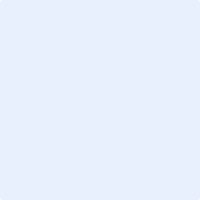 Task 4Model of the used circuit from LTspice:Result of transient analysis from LTspice:Exercise 2 – AC analysisTask 2The final script from Matlab for calculation of loop currents/nodal voltages, and power:Task 3Modification of the script for printing the results:Results saved in file „results.txt“:Task 4Model of the used circuit from LTspice:Results of AC analysis from LTspice: